KENYA METHODIST UNIVERSITYEND OF 3RD TRIMESTER 2017 (FT) EXAMINATIONSCHOOL		:    SCIENCE AND TECHNOLOGYDEPARTMENT	:    PURE AND APPLIED SCIENCESUNIT CODE		:    MATH 330UNIT TITLE       	:    OPERATIONS RESEARCH FOR COMPUTER SCIENTISTTIME			:    2 HOURSINSTRUCTIONS:Answer question One and any other Two questions.Question OneDefine operations research and provide a brief history of the same. (4 marks)sate the fundamental theorem of duality 			(2 marks)find the dual of the linear program				(4 marks)Minimize  Subject to: d) Arrivals at a telephone booth are considered Poisson with an average time of 10 minutes between arrivals. The length of a phone call is assumed to be distributed exponentially with mean 3 minutes.  	(i) What is the probability that a person arriving at the booth will have to wait? 								(4 marks)(ii) What is the average length of the queues that form from time to time?            								(4 marks)e) The following table gives the activities in a construction project and their related completion times. Draw a network diagram and determine the critical path 								(6 marks)f) Apply least cost method to solve the transport problem 	(6 marks)Question Two Explain the difference between the critical path method (CPM) and program evaluation and review technique (PERT) 		(4 marks)A small project consisting of eight activities has the following characteristicsRequired:i) Draw the PERT network for the project 				(8 marks)ii) Determine the critical path and project completion time 	(4 marks)iii) Calculate the total floats for non-critical activities 		(4 marks)Question threeState and explain three assumptions of linear programming.      (6 marks)b) Three products are processed through three different operations. The times in minutes required per unit of each product, the daily capacity of the  operations (in minutes per day) and the profit  per unit sold of each product (in Ksh) are given in the table:Required: Formulate a L.P governing this data and apply simplex method to find the maximum profit. 						       (14 marks)Question foura) Distinguish between transportation and assignment models.    (2 marks)b) A departmental head has four workers and four tasks to be performed. His estimates of the times each worker would take to perform each task is given in the table below.Establish how the tasks should be allocated to workers so as to minimize the total man-hour. 									(8 marks)c) Consider the transportation schedule belowFind the initial feasible solution using the Vogel’s approximation method 	(10 marks)activity1-21-32-32-43-44-5Duration (days)20251012610     destinationsourceDEFGSupplyA1534100B422560C3124120Demand705010060Time estimates in weeksTime estimates in weeksTime estimates in weeksActivityPreceding activityMost optimisticMost likelyMost pessimisticANone2412BNone101226CA8910DA101520EA77.511FB,C999GD33.57HE,F,G555TIME PER UNIT (MINUTES)TIME PER UNIT (MINUTES)TIME PER UNIT (MINUTES)TIME PER UNIT (MINUTES)TIME PER UNIT (MINUTES)OperationProduct   1Product    2Product  3Operation capacity (min/day)112143023024603140420Profit/unit Ksh300200500WorkerTaskIIIIIIIVA8261711B1328426C38191815D19262410FactoriesFactoriesFactoriesWarehousesABCWarehouse requirement15040804002807040400360706050046060604005305040800Factory supply capacity8006001100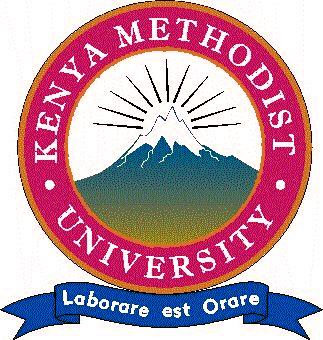 